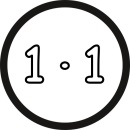 Name: _______________		Malaufgaben1.Erfinde eigene Tauschaufgaben.Erfinde eigene Tauschaufgaben.a)a)      ·       = ___      ·       = ___      ·       = ___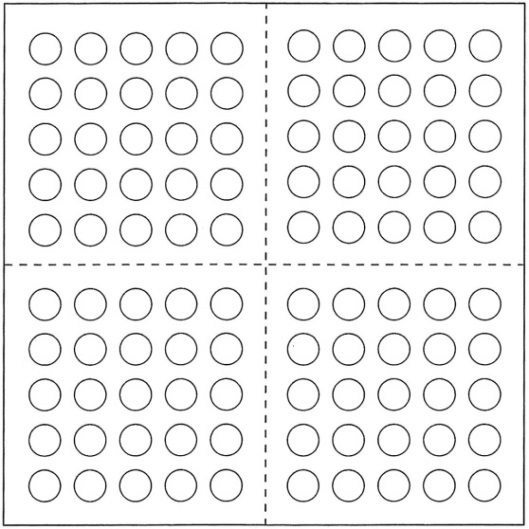 b)b)      ·       = ___      ·       = ___      ·       = ___c) c)       ·       = ___      ·       = ___      ·       = ___